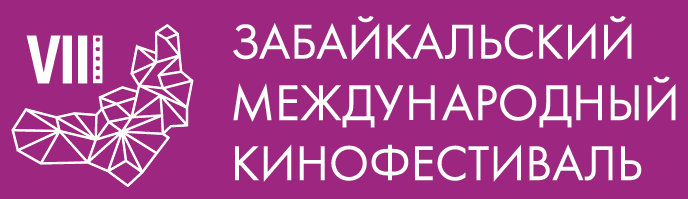 Дмитрий Астрахан – председатель жюри Восьмого Международного Забайкальского кинофестиваляВосьмой  Забайкальский Международный кинофестиваль объявляет председателя  жюри основного конкурса. Им станет советский и российский режиссёр театра и кино, актер, заслуженный деятель искусств РФ, лауреат премий «Ника» и «Золотой орел»  Дмитрий Астрахан.Д. Астрахан снял 29 художественных фильмов, поставил более пятидесяти спектаклей по всему миру. Самые знаковые фильмы Дмитрия Астрахана: драма «Ты у меня одна», комедия «Все будет хорошо», психологическая драма «Контракт со смертью», фильм «Перекресток» с органично интегрированными музыкальными композициями «Машины времени» и лауреат «Кинотавра-1997» «Из ада в ад». В 55 лет Дмитрий Астрахан  дебютировал в кино («Высоцкий. Спасибо, что живой») как актер. В качестве председателя жюри основного конкурса Дмитрию Астрахану вместе с коллегами предстоит просмотр и оценка конкурсных фильмов, среди которых будут определены победители в номинациях «Лучший фильм», «Лучший актер», «Лучшая актриса», «Лучшая режиссура», «Лучший сценарий». СправкаОрганизатор Забайкальского Международного Кинофестиваля – Ассоциация инициативных граждан по содействию сохранения и развития этнографической культуры Сибири «Забайкальское Землячество» при поддержке Губернатора, Правительства и  Министерства культуры Забайкальского края.Официальный сайт кинофестиваля – www.zmkf.ru.